* Caduceus *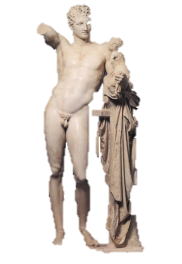                                       Poems for HermesArthur Chapin  							  Muse, sing of Hermes, son of Zeus and Maia…  										—Homeric Hymn IV						                   	  Mercuri, facunde nepos Atlantis…										   —HoraceThe sons of Hermes love to play
And only do their best when they
Are told they oughtn’t…—Auden, Under Which Lyre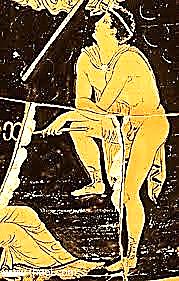 Table of ContentsFTD®     5Kletic Inventory     6Priority Mail     7Hermetic Fib     8Those Little Reversals    9On Behalf of the Gods     10Priam     11Semele     12Calypso     13Caduceus     14Theseus     15Marketplace Oracle     16Stealing Time     17The Messenger     18The New Elysian Fields     19Instant Myth     21Hermes Psychopompos     22Orpheus Insufferable     23Euryidice Incensed     24Hermaphroditus     25Orpheus in the City of Dis     26The Orphan in the Dark     27His Grand Recital on the Harp     28The Song of Orpheus     30Head of Orpheus on the Water     31Daphne     32Marsyas     33The Fortunes of Phaëton     36The Planet Mercury     38Antique Mercury    39Hg     40Candygram     41Dr. Hermes     42Hermes Argeiphontes     43Atlas     45Proteus, Menelaus     48Poem—Tmesis!—of Odysseus     49Odysseus     50Epyllia     51Strange Gods	1. Ye Shall Have Other Gods Before Me     52	2. The God Who Was Bored     53	3. Heliogabalus      56Hermes on a Plinth     59Gnomics     65Hermes Trismegistus     66Liminalia     67The Sicilian Expedition     69Constellations     71The Epilog     72           FTD®Stealing through unsuspecting psyches—This sprinter in wingèd Nikes—This highly superiorCourier:How does he carry with such rapid, airyGestures things so lapidaryOver this granitePlanet?If he won’t sell the shoes (coquettish,He’ll tease, Is that your fetish?)The thing to get is hisPètasus—The woolen cap or doughboy helmet(Oh-so hail-fellow-wèll-met!)—And if you see hisCaduceus,We’d like that too.—Look for an angle.—Whatever you can’t wangleFrom old QuicksilverPilfer.Kletic Inventory 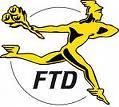 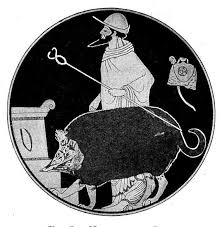 Thief-god, famous in hermeneutic circles, Inventor of the lyre and father of liars,Patron of gamblers, travelers, flash-powder miracles—Smuggler-of-Priam past the Greek watch fires—You with the mythic, mythopoeic look—Startling, to see your lithe caduceus morphInto a simple tool, the honest crookWith which you nudge us toward that Stygian wharfWhere Charon rubs three bony digits, frowning—Conner of texts—wave-skimmer—angel and grifter—Joke-god—god-in-the-back-of-the-room, class-clowning—The crux of speech—crepuscular shape-shifter—The writing and the poem and the reading—The dreams of sleepers and the quick of metal—A flowing into quivering solid beading—Unsettling wherever you may settle—Teacher—bamboozler—anything—nothing—mist—Glib nephew of Atlas—Zeus’s hustler-and-bustler—Concealer—Revealer—and—topping the list—Poet. Musician. Magus. Cattle-rustler.Priority MailBefore the mind’s eye even opens,Before the telegraph boys stir,The sudden inkling MessengerBrings you the news before it happens.Hermetic Fib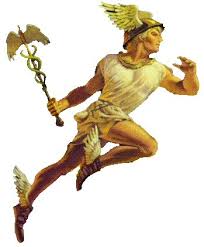 IDidNot stealYour cattleOr your sheep, Phoebus.I was at home with my mother.Those Little Reversals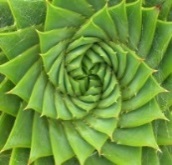 As a baby I made the gods a fine burnt offering.I wanted to play with fire; piety was my excuse.I taught your cows to walk backwards, Phoebus. Why accuseMe of stealing what I was just discreetly borrowing? 		In brotherly blood feuds, prophecy foretells a rehearsal.Atreus will be king when the sun sets in the east.Zeus, at my urging, made that happen. Then came the feast…To advance the plot of the play, introduce a reversal.I went to the trouble of starting a war of immortal pathosFor gallantry’s sake: introducing three beautiful goddessesTo a handsome shepherd-prince named Paris… As odd as thisMay seem, Eros is older than Death, loveless child of Night.On Behalf of the Gods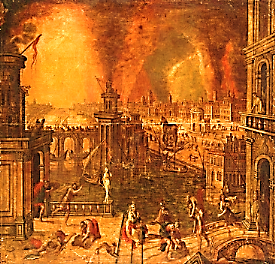 Don’t shoot the messenger, I like to jokeWhen bringing bad news. You, of course, can’t hurt us—You’re passing shadows, you go up in smoke.(Whatever shall we do if you desert us?)Priam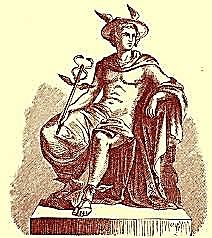 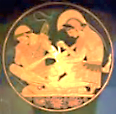 I came suddenly to and found him riding in a wagon filled with ransom.He was heading for the enemy’s campto beg the body of his sonfrom the man who had dragged it for hours through the dust.It was nighttime when I appeared before himin likeness of a young man with new-grown beard.The Greeks not far in the distancewere rubbing their hands over watch fires.I cloaked him in darknessand no one saw us pass.Priam clasped the knees of his son’s astonished killer,the hero, who uttered threatening wordsat first, but finally saw, in the old man’s grief, the image of his own—and together they wept.The body passed through the Scaean gates.They performed the rightful obsequiesand the king bade his son farewell.Hector, tamer of horses, burned on the pyre.And it would not be long before his father joined himin the place where the dead forget their dead.Semele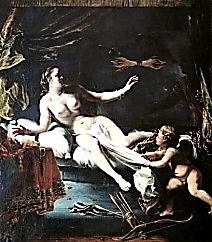 Ecstatically she burns alive.        Something survivesin the womb of the Thunderer’s thigh:       A fetal deity.Expect blood-thrilling wine, the brandished       Thyrsis, anguishedintensities on crests and peaks—       dangerous secrets.This One for whom the women burn—        Twice-Bornto spark violence of the senses         in the rites of dance:Hermes presents him freshly swaddled      yo the stern god:Father, from mortal Immortal rises:       It is Dionysus.Calypso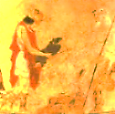 Skimming the waves       light as a bird    in my golden sandlesA blur in the mirror       of the sea, I conveythe will of the godsTo Calypso on her island:       Must a goddess so lovely   stay here for ever lonely?— His wife, his son his home.—       The message is: this will be torn	   so that that may heal.So I weave among you,       leaving each a piece                of Fate’s enormous news.CaduceusThe kerykeion, or caduceus,In ancient times was wielded by the heraldUshering in the honey-tongued, fresh-faced drugRep from, say, far-flung Glaxos, neatly appareled,With powdered horn from a young, lusty goat;Or when, at the symposium, courteousAnd tactful, he clinked on the libation jugWhile the after-dinner speaker cleared his throat.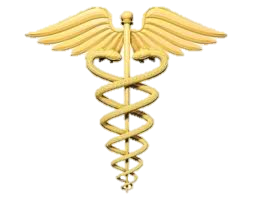 TheseusLook closely at your thread,			                              			Theseus: it, too, is a labyrinth.	Enter the Labyrinth once more:Take up the thread, the rescue mission.(Why would she let you lose your way?)These torch-lit halls are echoingWith cries: follow the sounds to whereA carnivore with hornèd headLives at the center of the mythBy grazing on the virgin dead.A swooping blade, a glassy stare:You saved the young ones, hero! BringThem back into the light of day.But the myth wills its repetition:Enter the Labyrinth once more.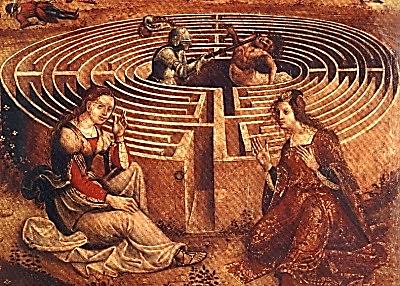 Marketplace Oracle									Only a single oracle is recorded for Hermes…  The inquirer… 									placed  a coin in the right hand of the god; he then whispered his 									question into the ear of the statue, and, stopping 	his own ears, 									left the market place. The first sound he heard outside was an omen.										           —Andrew Lang, Myth, Ritual and ReligionWords file across the architrave like stock quotesOn a Dow Jones TV crawl. PRACTICAL OMENSFOR BUSY PEOPLE. BUY ONE, GET ONE FREE.(So truth obeys economies of scale?)You slip the god a drachma and some change.Hands to your ears, arms bent like amphora handles,You’re primed for wisdom now. You leave the temple,You hurry past the stalls, the slaves decryingThe price of olives and libation bowls:The Stoa shrinks behind you and is gone.Two men walk by, austere, with chiseled features:This must be Aristotle; that’s his mentor,Plato. The former’s pointing to the earth,The latter to the sky. Unstop your ears:Buy low, says one. The other says, Sell high.Stealing Time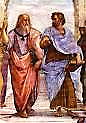 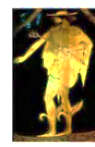 A watch falls to the sidewalk in slow motion. A shadow blurs by, palming the timepiece. We were growing old. We would have grown older. A lineman high up on a telephone pole looked down at the multicolored dogshit medallions on the pavement below. Dizziness orbited around his head in a cloud of blue gnats and he fell among those countries like Saturn overthrown.On the other side of town, an angel with five-o’-clock shadow stood under a street lamp, wearing a trench coat and smoking a cigarette. He opened up his coat, revealing the hot gold Rolex. I won it, he claimed, playing dice with the moon. He sold it to a passerby.The divine disc of Aten paused in its revolution around the earth and the weatherman predicted nothing.  For once, he got it right. The Rolex in the sky burned out like a Roman candle. Gone, too, was that fine confectionary dusting of stars. Our sleep was fitful in a night without end.I awoke one Yankee morning with a hangover that consisted of a night sky lousy with stars and bars. They were made of gold, and falling.They found the watch in a culvert and we were told that the angels had been dead for thousands of years. A snooze-alarm clock’s tiny trumpet beeped. Sunrise occurred at 6:03 AM. The candy of the moon melted into daylight. We got dressed and hurried off to work.The angel looked around him and moved on.The MessengerLong lateral shadow puppets stretch their weariness across the esplanade.The Messenger blurs by.Hourglass figures stand in studied attitudes of stillness. Inside them, sand is sifting down. The bottom fills with too much time.The Messenger looks at his watch, disappears.City of chess pieces arrayed in a million opening gambits: in the blink of an eyeHe weaves you your victories and defeats. Call it a draw.There is only one cinema in town. It shows three movies, in the same order:Morning’s Matinee. Le Jour du Jour. That mysterious film noir, The Night. To the Messenger they are a single still.Lovers, or shadows of lovers, are standing hand in hand beside the circular canal.Where is the Messenger?Ten minutes past de Chirico. In the moonlit piazza a child’s silhouette is motionlessly playing hoop-and-stick. There are no months, only the moon.The Messenger has come and gone.The New Elysian Fields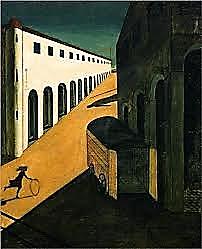 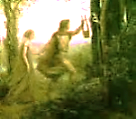 The first thing I did was to have 			 a billion cubic feet of blue sky lowered into place over the construction site.Crews with backhoes and steam shovels installed the bosky groves and tinkling rills.Mythoturf®, food-coloring green, poulticedthe muddy wounds in the ground.Orpheus walked through on his wayto the Beautiful Failure, scattering a few notes from his lyre like spare change as he passed. He understood that they were building the poem.Temples and statues sprang up 						           		where they sowed dragon teethlike seed money for a college bookstore franchise.Then they brought in the dead pagans.Mighty Homer, crossing the fieldwith his seeing-eye dog.(They lob Achilles a soft one or twoat batting practice. He managesa weak pop fly.)A slow wind-up, then:HOMER HITS BATTER!(Umpires are supposed to be blind, not pitchers!)That’s Aristotle, in a rarefirst edition of himself,There’s Plato looking spruce in a cleanwhite chiton (ideal wear for the weather,	set to Periclean Perma-Summer®). 					        	For all eternity			                             		         they ambulate the colonnades        				         debating Free Will versus Fate							                            and the metaphysics of a placethat is only what I say it is.					       Now and then they cross paths with				a couple of grounds-maintenance guys	        	                                                                                         talking baseball. 			                              You calls it like you sees it.	        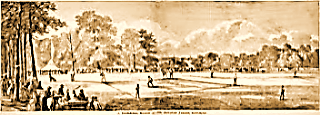                                                                            New Elysian Fields, Hoboken, NJ. Site of 			                           the first professional baseball game, 1846.Instant MythRunning through the meadowshe startles a quicknessand in a lightning-strikehe staggers out of the caveeyes black from the dazzleof her vanishing.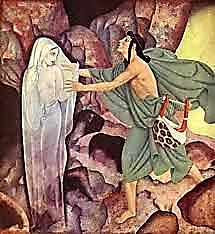 Hermes Psychopompos  Shepherd of the DeadCover her eyes. Steal past the dead—their soulsAre still awake—she must not see them—no,Not yet… They are so weak, their shadows throwThem on the walls, they have the eyes of moles.Follow that winding strip—that  frozen whirl—Down to where magma forms a bubbling sod.Let her trust gravity: it serves the god.He dwells down there. That heavy heart… Poor girl.Is that a faint voice echoing: Daughter, daughter!And on her cheek she thinks she feels a breath.Come, I will bathe you in the cool, still water.It walks beside her now. And she is sad. OhOpen her eyes, god, she must see the Shadow!It reaches out for her. It is her death.Orpheus Insufferable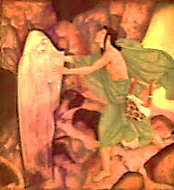 						To Hermes Psychopompos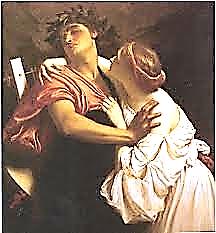 They’re breathless with excitement. I live upTo my distinguished reputation, fillingTheir ears with melos, brimming each dry cup.I am a touring star. I get billing.One soft arpeggio: there they are, relivingTrysts under willow trees in summer’s heat.They weep, and (ah, the dead can be so giving!)They lay flowers—wilted flowers—at my feet.These are the scales I practice on the heart.They rise to meet my songs like grass in meadows,And I mow through them with a keen C sharp.It is my Grand Recital on the HarpThat wins the prize: the Emperor of ShadowsWill pin her like a medal to my art.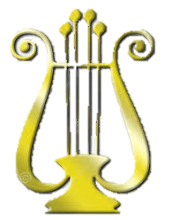 Eurydice Incensed					Having passed the shadowy audition with flyingColoratura singing and eloquent harpingOn themes so dear to the departed—GrievingIn springtime—Death on the eve of the white wedding—Daguerreotypes of dazzled faces fading—givingThem ears composed of nothing but their listening—Leading me stumbling up a mineshaft twistingToward that pin-hole radiance thronged by the living,You turn, and I am that startled vanishingYou needed to sculpt a frieze of pure departing—A soft, defeated cry stonily dwindlingInto the tragic poem of your regrettingIt wasn’t to see my face—Or to see me going—Or gone—It was to turn—It was the turning: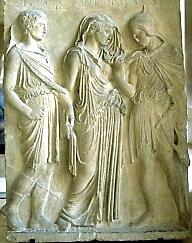 Hermaphroditus							Sacred child of Hermes and Aphrodite, half-siblings,	transformed by the nymph Salmacis into—well—a 							hermaphrodite. (Sacred: set part, cursed or blessed.)Sooner or later it was bound to happen.She gets around, and so do I—and then some.Olympic-class jock, agile, slim and handsome,I’m on the track to get another lap in(I’m a god when it comes to track-and-field)When along comes Cheerleading-Pinup-Queen-On-the-Half-Shell, Beauty-No-Sooner-Seen-Than-Loved (under the grandstand, mist-concealed).The child’s a boy, but incest is perverse:He comes from swimming half-a-nymph one day,Wrapped in a towel labeled His and Hers.A marriage made in Heaven? In a way…There is a better half who likes to say,Count your blessings. The other tends to curse.Orpheus in the City of Dis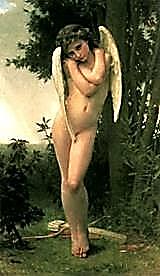 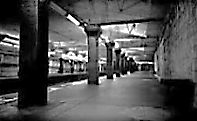 They’re waiting for youwherever night vision’s poor:swindles of perception,optical disillusion.Dis: city of deprivatives,insults, assaults. A punctureis worth a thousand words.Retrofit your lyre with trigger and barrel.Walk fast, shouldershunched looking crazyand mean.  Ignore the blurt of a horn, the squealing wheels,that gaseous burp wobblingthe manhole cover on its rim, the down-and-outerin a cubbyhole suckingbrain damage from a paper bag.Glide along the wall like moonlight. Easy. Descend.(Should you go back the way you came,up the subway stairs?) Someone’sstepping out of the shadows. Look!She disappears.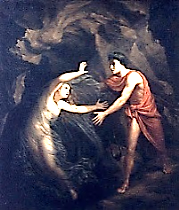 The Orphan in the DarkWho am I? Open up the book.  I am the orphan in the dark  Lamenting, cupping my one spark.How could I help but turn and look?‘Eurydice’, breathes through the cave.   A whisper. A hiss. I grope my way  Back up into the light of day.There, in the meadow, is her grave.There, the immortal snake that bit her  Days, weeks, or was it years ago?  ‘Eurydice’, whispers the lowWind in the grass, so cool, so bitter.I lay flowers on her grave, and then  I rest. I look up at the sky.  I sleep, till I hear the wind sigh:“It is time to go down again.”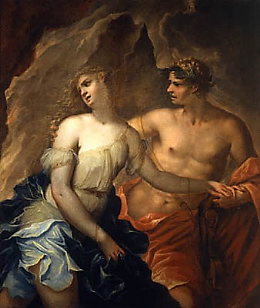 His Grand Recital on the Harp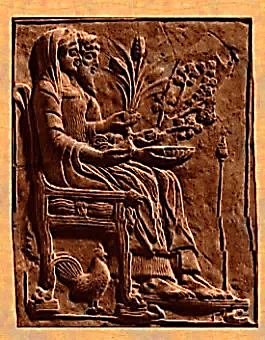 It is your audience with the King.  No one alive has seen Hades  But you. Play him your melodies.Let there be no more vanishing!One long, thin finger seems to wear  A ring of smouldering almandine.  His crown is a penumbra. FineBone-powder whitens his grey hair.His throne? A sort of solid smoke.  And next him, Queen Persephone.  Her face is chiseled ebony.She is wrapped in a shadow-cloak.How shall your music charm this head  That is a pale cloud in the darkness  Around you? Glooms of rocky starknessSpeak Death. His ring glows Hell-fire red.Evoke for him the Revelry,   The dancing of young, nimble feet,    A blue sky and the summer’s heat,Cooled by soft breezes from the sea.That glimmering figment of a head  Is bowed, and  down it seems to sink  In thoughts it swore it would not thinkAgain. Memories of the deadMeadows, green spots where once he dallied  With nymphs long-gone, the fountains muddy  Now… From the brown to the black studyHis heart is moved. His face is pallid.He would cry out, but, short of breath,  He wheezes as he grants the boon:  You, you will sing a different tuneTo see her die another death.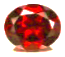 The Song of Orpheus 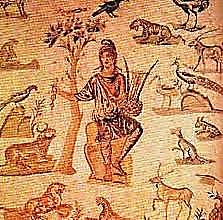 In the woods, in the forest of  My music, ancient animals   Breathe. I coax from their cries and callsThe hidden harmony I love:The active quiet of bees humming,  The rest that is the heaving, grave  Sleep of the bear inside his cave,Those little feet on leaves snare-drumming…These creatures, ignorant and strong:  I lure them from their shrieks and howls  Through measured consonants and vowelsInto the sacrament of song.I build long staves across their listening  Haunted by owls that dream of trees  That dream of owls. I fill the breezeWith little eighth-notes, blackly glistening.I make a clearing for the moon  To see alive the struggling wood  In motives snarled, and call it good,Because it lives inside a tune.They are still wild as wind and fire.  The fang gleams, and the eyes glow red.  But with my music they are fed.They quiver when I touch my lyre. Head of Orpheus on the Water		Become the note you sing. 						 				       Echo of the rising waters.How the sea’s premonition sounds.Sing where you will bewith the voice of where you were.Essential now,teach the water what water is,a rashness lost and retrieved in the mirrors of its motion.Your voice, Love, is a bodiless honey.Afloat on a buoyancy that is not hope.Become the river.Relax into your delta flats,work out your intricate metaphorsfor a vastness that swallows all qualities.After the final cadenceyour song will sleep in the arms of singingand the moon’s over the ocean O!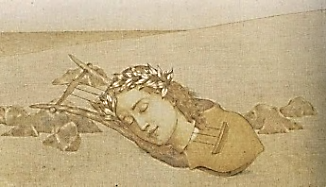 DaphneHow long was it secretedin a soil of possibilities,the evergreen germin you waiting darkly for its chance?Is it worth the privilege of denialwhen the neutral lodges in the grain,surviving your flesh like someone else’s bones?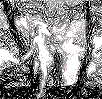 Marsyas	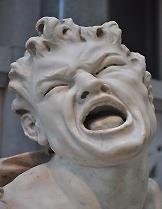 In a spasm of piqueshe threw it away,Minerva of the Many Counsels.Not from a stagor a red-crowned crane:from the shin-bones of a humanknotted into a vessel for the voice. It wasn’t the ligatureor the strain on her lungsthat screwed her face up into shrewdness.It was the song she couldn’t abide,the one she awakened where It sheltered in the hollowslike a sorrowing thing in a cave.The destitution of that mortal songcries and is lavish in the ear,wave on a sea conch,spindrift, spendthrift, spent.Ending, and empty at the center,resonating, for a while,in the vice of space and time.And the flute fell to Marsyas.He was nosing the leaves for berries.Cleft-foot demi-goat.Little gamboling man.And he brought to bear on the boneshis breath, and the historyof his breath—a freightof dirty jokes and garlic smells.The flute fell to Marsyas,whose death lay inside him like the core of a fruit forbidden to gods.If Apollo pulled him from himself,it was for the secret he hungered to know—Where is it happening, the dying in you?I want to taste it.Where does it happen?The secret of the nesting dolleludes itself. The outsideis what you find in the inmost room.They pinned his skin to a treelike a flag.And the god withdrew.*Out of the satyr’s bonesI make an instrument to singin memory of those boneswhen they could sing themselvesin flesh-tones, blithe in Arcadian woods;and of the flighty breaththat fluted and fluttered therea little fluting in the aironce, on a summer’s day.The Fortunes of Phaëton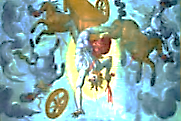 O reckless driver of the sun!    How doomed a joy-ride! What a scare   You gave policeman Zeus up there!This sort of thing just isn’t done.You cannot simply haul that star   Like a toy wagon on a string   Across the sky, you silly thing!Driving so powerful a carWithout a license? By no means  Is such a thing permissible.  You will be held responsible,Sir Phoebus. So your car careens,Poor lad, knocking things over left  And right. Unwitting arsonist!  You leave in flames, at every twistAnd turn, whole landscapes now bereftOf vegetation; you break all  The traffic rules, and quite refuse  To yield the right-of-way—till ZeusSteps in and shoots you down: you fallTo earth and land with a loud thud  Even the Underworld can feel;  You struggle to your feet, and reelRound, and fall dead on the baked mud.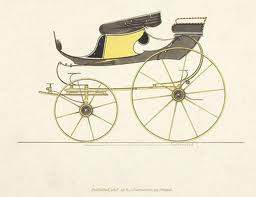 It’s nice to be an open-air   Carriage at times, though, isn’t it?  You ply no whip, you bite no bit:The driver of the equine pair,He is the one responsible,  In the law’s eyes, for accidents.  You merely take in the fine scentsOf spring, look spruce, respectable,Clean, well-kept, elegant and dashing,  On a jaunt through St James’s Park—  And ah, the admiring looks you spark! Yes, let the horses take the thrashing;You bask in envy’s tribute-fee  The merely hansom and the trite  Hackney pay you to left and rightAs you pass by them haughtily.How neat a metamorphosis!  The passenger turned vehicle,  The driver, driven—and with skill!Why didn’t Ovid think of this?The Planet Mercury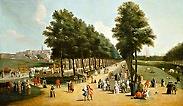 Spinning too close to the Lion’s muzzle—but don’t think                   he circles frantically Like a man engulfed in flames mouthing                    the char of his flesh:He holds himself to the fire and aloof from it,                   Janus-faced martyrTo the shadow and the light. Reduced, unflinching,                  he exists twice over,Quickest to lead the Dervish dance of planets—                   The Child-God ownedA pocketful of tops he twirled into the darkness                   on a dare.Antique Mercury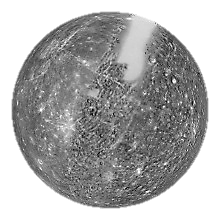 Plunging through midnight—  	chopped and channeled		in its black glimmer-coat—Passing scattergrams of light scrambling		to connect themselvesInto hilltop cities	dangling		in the dark—Tinted windows flashing backthese distractions— 		mystifying the lookers-in:Mercury…  No driver, perhaps, but driven—Always arriving at its motions—bound for the furthest		point of departure—Hg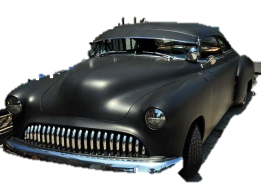 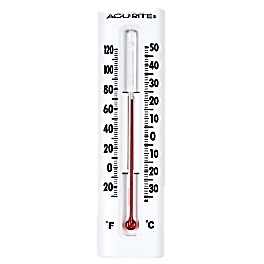 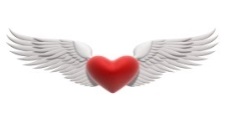 Hermaphrodite of the periodic table,fluent in solidity, coolmetal liquid beadinginto silvery monads in the palm of your hand.Rising in sunlight, excitable blood in a glasssyringe, alwaysgauging, gauging.Runner and industrialrun-off, poisonin the felthat of the Mad Hatter. Circling the earth, highon liquid fuel, paving space to herald the escapevelocities of brother Apollo.Shill for a flower.The essence of these attributesswirling like cloudsaround the central Cloudthat eludes youeludes you.I am not I.I am I’s.CandygramHe looks so suave and personableIn wingtips, standing in the doorway,Eyes slightly mischievous, but thoughtful.Candygram, is all he says.“What? No name, no return address?”He shoots back (in a friendly way):I just deliver—I don’t explain.And you don’t ask him to. You takeThe box, rake off the cellophane,Lift up the lid, and have a look.Spell them out: L-O-V-E,Four letters stamped into the mysteryOf rich, dark chocolate. This is oneSweet pound of tetragrammaton.And the dense radiance is suchThat you sit down and eat. Not much.Worm-riddled clod gouged from a grave…You fall with dreamy lack of hasteAnd land on a vast pillow of stonePock-marked and desolate as the moon.Figures whiter than a snowdrift,Souls love or money couldn’t save,Mouth Eat, dear, offering bone paste.Baking chocolate, what else?He smirks as you exclaim: “Some gift!It’s Valentine’s, not April Fool’s.”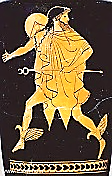 He laughs at this, and radiantlyLeaves you there, tears in your eyes:Who could it be but Mercury,God of messages, ghosts, and lies? Dr. HermesNone of this seems to bother you, somehow:It’s so much easier than getting born.Vague shapes, it’s true, are swirling down the hall.Hunkering in his hearse, out in the night,Charon is rudely honking on his horn.That nurse with snaky ringlets looks a fright.Ah, but you’re calm, and getting calmer now.Like trampolines arranged to break a fall:The sop-to-Cerberus, the prescription lotus,The oxygen mask, for catching your last breath,And Dr. Hermes there, to walk you throughThe Great Transition: It comes over youIn such a gradual way, you hardly noticeThe slightly chalky aftertaste of Death.Hermes Argeiphontes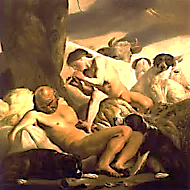 							Slayer of Argus.Io: how Heaven’s Queen despised her!Zeus was clever: he bovinised her.So Hera must prevent, somehow,This assignation with a cow.She hires one Argus as a keeper(No-Doze, friends call him, Never-Sleeper):He is panoptic, many-eyed,Behind, in front and to the side.But I, who am God’s trusty pimp,Have found a way around this crimpShe puts in father Zeus’s plans:I’ll send the beast into a trance. I’ll flute a tune for Io’s guardian,A presto, genial, Mozartean.How grapple with a thing so light?How can he see that bevy of bright	Grace notes that flutter past his earsLike ‘angels smiling through their tears’?The thrilling trills, the highs and lowsOf rippling arpeggiosReplace, as they dance all around,Each mundane sight with heavenly sound.Now bit by bit things disappear:A thorn-bush there, two poplars here,	Like city street-lamps going out—And to his great relief, no doubt:The visible’s his one reality, An ineluctable modalityThat bores him, on a hundred screens,With copies of quaint pastoral scenes.It’s time, he yawns, these orbs to steepIn that sweet blindness they call sleep—And into such deep slumber goesHe never feels the fatal blows.Zeus rolls aside, exhausted, sated.The look on Io’s face? Frustrated.For passion dies in brief elation;Music’s the only consummation.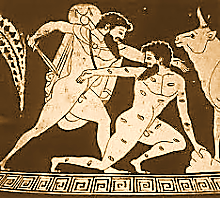 Atlas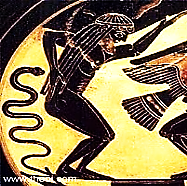 A sturdy, simple stevedore  And caryatid, load-bearing column  Of sinew, his face rather solemn,He has been eons at his chore,Exerting stolid muscular force.  True, sometimes on him lands a boulder  And he must rub, on the sore shoulder,(To do this he must first, of course,Lay down his burden, carefully  And gingerly, upon a table)  Liniments from a jar whose labelReads ‘AA Hyde & Company,Spirits of Camphor (Mentholatum)’.  From time to time—for ‘tis no joke—  Heavy his burden feels, his yokeUneasy. The enormous DatumThat is the world in which we live  Can’t give itself: It is the gift  Of Atlas, Champion of Up-Lift.Sometimes there is a bit of ‘give’,Perhaps in time the Titan’s knees  Develop a tendency to wobble.  His grip grows weak, and should he bobbleThat ball… Atlas, be careful, PLEASE!And what if he should grow annoyed  With us? Though it is large and granite,  Couldn’t he just shot-put the planetInto the interstellar void?Dears, there’s no cause to be alarmed:  He is, in all, a rather gentle giant.  That’s not to say he is a mental giant,However: more like a beast charmedBy its brute strength and ignorance  Till it believes itself a god.  He meddles, with his brain of sod,In the greater God’s governance,And with a porter’s sensibility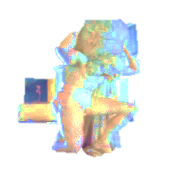   Re-stacks the goods of His Creation  In the absence of imaginationAnd theological credibility.	He upholds, not the world alone,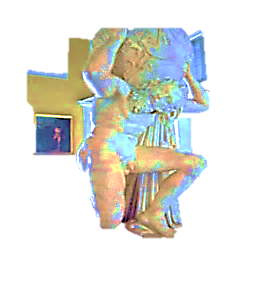   But all its worldliest views, as well,  The official story that we tellOf sin, and the need to atone,Till by a Whiggish, slow reform  Through proper channels, necessary  Evils are cured, by ordinaryMeans rendering the Good the norm.Oh what a grueling punishment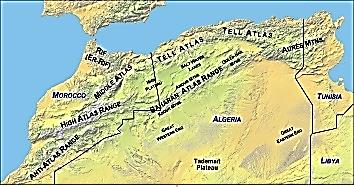   For mad rebellion against Zeus!  Your hunch is of so little use,Huge Quasimodo, stooped and bent.Earth is so heavy, weary Atlas!  Small wonder if you groan beneath  Her weight, and have to catch your breathSometimes: She is a very fat lass.Imagine she’s a blue balloon,  And you must hold her lightness fast,  Lest off into the starry VastShe float, just brushing past the moon.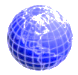 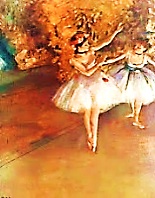 Proteus, MenelausWing, claw, tooth, tusk… Sunlight will crystallizeThat shimmer into a single shape, the realGod’s face. Pinned to himself, he will revealMeanings and answers, will be tame and wise.This is why you have been condemned to roamThe seas: you have offended Zeus. The breachMust heal. Perform the rites and you will reachYour Spartan homeland, your Elysian home.But in those plush Fields, safe from mortal storms,The man stays tied to his identity:Cuckolded Hero. Proteus, breaking free,Escapes into the labyrinth of his forms.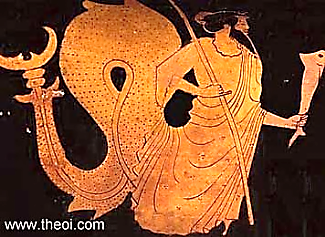 Poem—Tmesis!—of UlyssesIn sight of the belovèd shore,  Shouting for joy through spray and foam,  I, nearly—but for the wind!—home,Am cast upon the deep once more.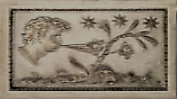 OdysseusRestored to wife and hearth from years adrift,You pledge another voyage for the gift.The god you angered when you maimed his sonDecrees the trespass shall not be undoneUntil you reach a distant country and—Leaving your ship behind you on the sand,Wagering your weary life far inland, whereNo one has ever breathed the salted air—Do, as the prophet bid you, one deed more,Planting a lone, propitiating oar.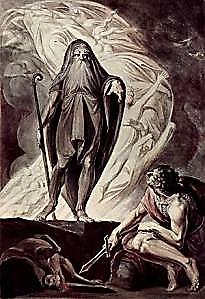 Epylliai.   Wrath of the herodoomed Troy. Sing, Muse, how he cut   down the horse tamer.ii.   Arms went with the manfrom Troy to Carthage to Rome.  (Turnus: to Hades.)iii.    Halfway through his lifehe climbed up from Hell   to the beatific stars.iv.   Of the mortal fruitwe tasted. Out of Eden   Michael showed the way.v.   Pick through poets' bonesand find the same old story:  De te fibula. 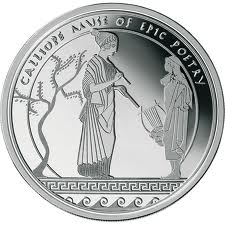 Strange GodsI. Ye Shall Have Other Gods Before Me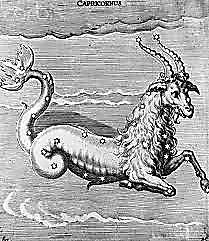 My god is not a jealous sort.  He knows the soul, how it will lust  For other, stranger gods. It mustHave its affairs, however short,With those exotic Ones, queer fish  Of theological fantasia,  Goat-shaped, or blue, from pagan Asia,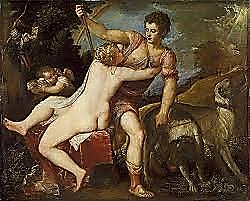 Adonis-like as one could wish.And when my god is introduced  To the most recent, does he thunder?  No, with sophisticated wonderHe looks him over, quite amusedBy his pretensions, the assininity  Of his demand that I believe  His myth and affirm his naïveFaith in himself. What crude divinityHave you picked up this time? Did you  Find this one on a sacred mountain,  In an old temple, by a fountain?He knows that none of them is true.Your day has come and gone, Dagon.  Your oracles were hard to swallow  Even when the Sybil spoke, Apollo.And Bacchus left me, for the dawnWas grey, he found… It ends in boredom,  Like any too-extended tryst,  To be remembered, but not missed.It fades, each flaming scarlet whoredom,Into the ashes of such fire  As after sunset fadeth in   The west. Ah, the original sinIs unoriginal desire,The worship of a store-bought idol!   I tell him new apostasies  I have committed on my knees:He only yawns at the recital.He’s heard it all before, you see.  Do something harder to forgive.  Your treacheries grow repetitive.You might as well believe in me.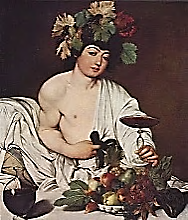 II. The God Who Was BoredWhen there is little to amuse me  I am my own Scheherazade.  I dream up a nice, bored young god	              Who tells his faithful, You confuse me				              With your pedantic rituals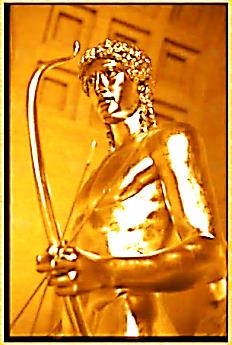   And laws. Do some extravagant thing,  Murder, love self-disfiguring,Or your belief in me is falseAnd none will walk the clouds with me.  And then a trembling man came forth  Thousands of captives from the NorthLeading in chains: All these for thee! He cried. For thee I have betrayed  My people into slavery.  So much thou signifiest to me,Great Lord! A maiden kneeled and madeTwo rich red lines appear across  Her forearms with a silvery knife.  Thou knowst how much I loved my life.The more mayst thou enjoy its loss,This life sacred to thee, great Lord!  And a man turned lead into gold,  And willed it to the god, and soldHimself for meat—the god was bored.Salomé cried, before she had  Herself beheaded, Thou hast tasked me  For calling for John’s head, and asked meFor mine. In this thou mak’st me glad. Would it were thou who held the sword! 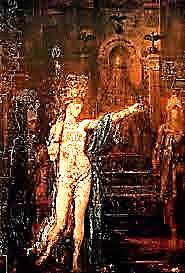   The mystery of cruelty   Is greater than the mysteryOf love, even mine for thee, great Lord!The sword struck, the head dropped. How greatly  She died, proud in her passionate madness!  But there was not a trace of sadnessIn the god’s eyes, so desperatelySated with stale self-sacrifices,   Those formulaic martyrdoms  Done to the thumping beat of drumsBorrowed from that gauche cult of Isis.And then there rode by in a hansom  A well-dressed man, holding a cup.  The Dandy drawled, I give it up,Lime tea, for one whole day, as ransomFor any languour, so to speak,   You’ve noted in my zeal for ‘thee.’  So many engagements, don’t you see.I’ll drop a card on you next week.Oh yes: ‘great Lord.’ The god was thrilled  At such extraordinary cheek:  He had him feted for a week--And then, of course, he had him killed.   III. Heliogabalus						Assassinated at eighteen years of age. A beast to Dio Cassius,  A monstrous mockery of Man  To Gibbon and Herodian:Tremendous Heliogabalus!He launched his scandalous reign and life  Outraging Roman piety,  Flouting Vestal virginityBy taking a priestess to wife.For feasts Rome had not seen his fellow.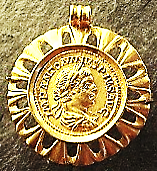   Out of the palette of his moods  He chose the colour-schemes of foods:Blue feasts gave way to green and yellow.He is, when not yet seventeen,  Already married to a man,  A charioteer far handsomer thanHis rivals. The Emperor is keenAs any debutante to dance  The High Priest’s Dance for Senators  Playing audience under threat of force:He sways in a narcotic trance.In smoothest silks of gold and blue  He shimmers as he minces. See  How the boy beckons teasinglyWith a curled finger, peeping throughThe doorway as the sun peeks over  The brightening shoulder of a mountain  Or eyes the glass beads in a fountain:‘How you must pine to be my lover!’The other ‘temple prostitutes’  And courtesans are common whores  Compared with him, who is, of course,Ishtar, when sluttishly it suitsHis Syrian soul, which corruscates   With exquisite corruptions of  Divine hermaphroditic love.He even haunts the Janus gatesFor pity, lavishing that love   On gruff Centurions passing by,  And coaxes many a shuddering sigh.  He dares to set himself aboveThe mortal run, even deprecate  The powers of Venus next to his.  On Hubris follows Nemesis.O Sacred Beast, you know the fateOf those in your…especial line:   The head from shoulders rudely rent   And down a river’s current sent,Trailing a slick as red as wine.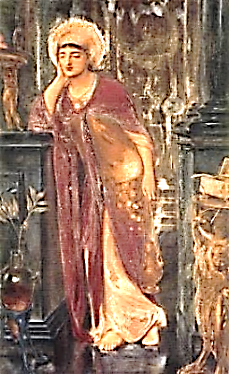 Hermes on a Plinth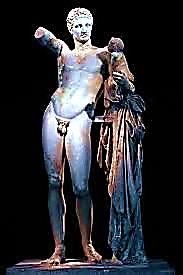 		Hermes Bearing the Infant 1. 	                Dionysus, by Praxiteles.Swift god, poised on your marble plinth,  I lose myself in you, and find  My selves, quick-changing masks of mindIn motion. You are my labyrinth.Athena has her cult, but you,  Supreme god of the Hellenists,  Most raffiné of anarchists,Have not received your proper due.You are the master and the spark  Of Phoenix-fire inspiration  When image yields to ImaginationThe Mysteries hidden in its ark.To Ruskin you are the great Cloud				In The Queen of the Air.  Shepherd who veils Athena’s sky,  Weans us from visibilityTill Death comes for us in a shroud.					You come to life, facunde		The truth of dreams, in their obscure				nepos Atlantis! You speak!	   Unsure allure, is my demesne,   A nether-kingdom, where, betweenTwo truths, the falser is the truer. What, is the messenger a liar?  I am the bringer and the news  Of some fresh fable to peruseIn the Library of Desire.I am the electric currents thought 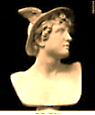   Is made of, their far-flung connexions  Flowering out in all directions.I am the hand and the thing wrought.How strange to have a mind so rich!  Your lightest jest is infinite;  You are, of course, the soul of wit,And wit is like the lightning, which,Writes your mercurial son, Shakespeare,  ‘Doth cease to be / Ere one can say “It lightens”.’ Unities defrayIn you, and disparates cohere.3.No other god has quite my rare  Olympian temper. In me, Platonic  Ideas grow perverse, ironic,Because I juggle them in air.In me are truth and lie compounded.  Where I preside, one truth belies  Another, contradictoriesMeet, and their play is free, unbounded.A middle-class hallucination  Viewed from the suburbs of perspective,  What is the ‘real’ but a collectiveFailure of the Imagination?It is a myth composed of myths,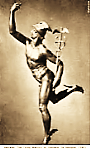   This everyday reality,  This politics, this history…Over their shattered megalithsYou glide, swift as a skimming bird  Over the waters of a dream.  For things are neither as they seem Nor otherwise. Then how absurdTo give such credence to the real!  It includes unreality.  To be, to seem to be, to beOr not to be, fact or ideal:In essence, are they not the same?  In your eyes, Hermes, it is so.  The truth of dreams is all we know,Yet these still carry falsehood’s name.I fly on moonlit wings, and see  The dawn before you mortals do.  From me comes Adam’s Dream—comes true,And is a dream again, through me.The soul of speed, you take brief rests   En route: these we call here and now.  Your dreams are real, but we are slowTo realise them, fell arrestsOf day fixate them in a pose  Of daydream, of mere fantasy,  Mystified by the sophistryOf fact. But when the night draws closeOr leaves us, when crepuscular   Or pale auroral charms take hold   In opal or vermilion-goldAnd every is is as it were,Then we are in Hermetic space.—  Yet all that’s yours, you steal, sweet thief!  From every Book of Truth, a leaf,From every pack of lies, the ace.4.Lend me the lightness of your wings,  Lord. Make my spirit bold and free   To outrace the perpetuallyReceding earliness of thingsBack to a time when time is not,  Or weighs as lightly on the bosom  As rose leaves, or an apple blossom,Or is a dream, a passing thought, Or is a youth himself: no scythe  In hand, no grizzled beard, no cowl.  A lyrebird is Athena’s owl,And all is beautiful and blithe.5.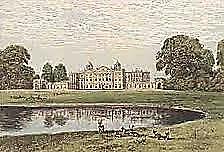 There is a Country House on high.				   A terrace gives on a trim lawn				   And by the poplar stands a fawn.				Oh! Isn’t it a lovely Lie?A boy named Time (blue is his eye)   Is lounging on that endless lawn.    He makes the gestures of a yawn.‘Oh isn’t it a lovely Lie?’The lie of this green land we live in  Is fashioned from Time’s timeless dream  Beside the Heraclitean stream;A lie we live so well even HeavenBelieves it, and consents to be  That Country House wherein we say  The perfect lines to keep the playThat briskly-moving, buoyantly,Charmingly and amazingly  Droll and sensational premiere  Performance of itself poor, dearReality’s too dull to be.—But these are moments, moments only.  Time, with his pale blue eyes, reminds  Us he is Eden’s whore, who findsUs fools, and leaves us poor and lonely.6.							When I let fall an idle wing,				  Looking around; when I stand still				   Mid-errand, and from a high hillAdmire a meadow and a spring,A vine-clad cave, a shady grove:  In that so-brief repose you have  Your being. But ah, the wings wave,The moment’s gone, I’m on the move!IMPULSE is my primordial name:   ‘Make love to me!’ The shepherd’s prod.   Perhaps the ‘fiat lux’ of God?‘Die, Love!’ quicker than fear or shame. Now I must drive you far beneath  The earth, with my compulsive crook,  Down to where you at last shall lookUpon the faceless face of death.Gnomics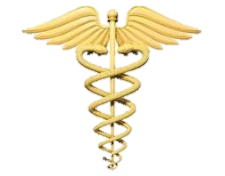 1.The rod that ripples is a serpentThat straightens and becomes a rod.Moses relinquishes to AaronThe voice that spoke with living God.2.Tiresias walking in the forestWith a stick parted snake from snake.From man, a woman. From a womanThe Man who died for living’s sake.3.Brother Apollo gives to HermesThe double helix and the staff.Goddess with god engenders genderWhose self will not be cut in half.4.In a secret woodland clearingLives the pristine androgyneWhose wand is trance and transformation,Quick branch, bright candle and a sign.Hermes Trismegistus             Magus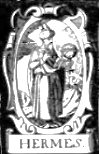 The dream of the alchemist			               is an ache in the mist.The corruptible sorcerer       			      errs to the core,Hears a babble of bells       			when he summons music  						with his spells.The golden affinities lie				   in mineral oblivion.*Inside the changeling				      was an angel.He lived to word					the world.With a wave of his wand       			       	 he assembled dawn. As soon as he saw    				what he wasHe wasn’t. 	         	          		He only wants.*God into goddess				 goes. She gets with child.It lies mute, in a trance,			     	  almost-transmutedSubstance, no sex,         			      too many sexes: useless excess.No place for the atavist				                     from Plato’s primal race:Hermaphrodite,			            living epitaph!The phallus			        erects its obelisk.The vagina		          		   is a grave.Liminalia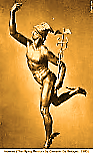 The compass needle trembles. He who is lost Hesitates. You will meet me at the crossroads.Sorceries of twilight—hourglass granulating,Sand melting into glass: these are mine.I read my hoard of secret spells by the stars’ pin-light. Before Dawn comes to you, she comes to me.I diced with the moon and won you extra timeTo admire the Eternal before you disappear.I lead you to the less-than-real-abode,The placeless place. I traffic in your vanishings.I am the quick of lightning and a thought.What you call now and here: my little rests.I take messages from near to far so fastI confuse Space. Distance thinks it is here.The Real? Look for it at the edge of a far shimmering.There I have set my boundary stone.That city you saw in the desert: a mirage?Perhaps it is the desert that isn’t there.The tree bursts into itself, blazing like a vision.It has swallowed the soma of your gaze.The table of square roots and to dream of a card trick:I lay them impartially before you.Take these things into evidence.Hold them up to the radiance you see by.You, too, were entered into evidenceWhen you entered the radiance.The Sicilian Expedition						Thucydides, The Peloponnesian War, 6A minor god, despite your many aspects,Essentially good-natured, almost more humanThan divine, and so you had a greater shareIn the daily life of the people than the more austereOr blustering deities, huge in their armorOr unattainable in their sashed loveliness.They evoked your name at crossroads—All of them so haunted, so accursed,And you had power over the deadBuried in wait there, in the motionless spaceWhere flows of traffic pass each other in their haste.At the entrance to their houses they placed youOn a pedestal. You were the sentry, bluff and phallic,Cock-blocker of calamity’s approach.And so it was more than untoward, it was an omen of disasterWhen your images were smashed by unknown handsOn the eve of the Sicilian Expedition, as if to ensureThe beginning of the end of the Athenian Empire,Greatness destroyed by demagogues in the name of that greatness. And so, no minor god, after all, great Hermes,But the most faithful and witty companionOf the Athenians in the time of their ascendancy,The first to feel the bitterness to come.At war’s end, as the Spartans dismantledThe city walls, the work was accompaniedBy the strains of your beloved instrument. Citizens wept to hear—ghosting the curt percussionOf hammer against stone—the sound of flutes playingThin, cruel, hieratic music, suitable for a god’s departure. Constellations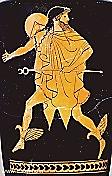                                	           Hermes guides us through the last Duino Elegy.	               	              *             *            *                                                                         	             Even the constellations deceive.					                                     				   —Sonnets to OrpheusBeyond the shooting galleries, the shrill laugh,The gaudy prizes winking from the shelves,I am that shadowy figure with the staff.Follow me to the outposts of yourselves.Above the mist’s rippling handkerchief—That warm, wept stream—those flocks of sorrow, bleatingQuietly in the dark—stand on this cliff:Watch as they take their shapes for one last meeting.You raised them over you on cold, clear nights,Cast over space a skeletal poetry.Ah, but the space: it grows and grows. OrionThe Hunter and his glittering prey, the Lion:Drifting apart now—tattered little kites—Shedding their names… Irrevocable… Free.\* TheEpilogSpoken byGreat Hermes  *Lords and LadiesFresh out of HadesGo put on your gayiadesBeneath the cool Playiades   *We lay down our bony burdenLeave things as found   profound           uncertainYour good words our only guerdonGood readers  gently draw the curtain        *